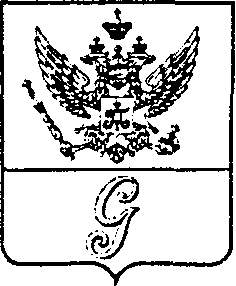 СОВЕТ ДЕПУТАТОВ МУНИЦИПАЛЬНОГО ОБРАЗОВАНИЯ«ГОРОД ГАТЧИНА»ГАТЧИНСКОГО МУНИЦИПАЛЬНОГО РАЙОНАТРЕТЬЕГО СОЗЫВАРЕШЕНИЕ от  __________                                                                                  №  __________Об утверждении порядка формирования, ведения и опубликования перечня муниципального имущества (за исключением земельных участков), находящегося в собственности МО «Город Гатчина», свободного от прав третьих лиц (за исключением имущественных прав субъектов малого и среднего предпринимательства), предназначенного для предоставления во владение и (или) пользование (в том числе по льготным ставкам арендной платы) на долгосрочной основе субъектам малого и среднего предпринимательства и организациям, образующим инфраструктуру поддержки субъектов малого и среднего предпринимательстваВ целях совершенствования системы муниципальной поддержки малого и среднего предпринимательства в муниципальном образовании «Город Гатчина» Гатчинского муниципального района (в части имущественной поддержки), руководствуясь Федеральным законом от 06.10.2003 № 131-ФЗ «Об общих принципах организации местного самоуправления в Российской Федерации», ст. 18   Федерального закона от 24.07.2007 № 209-ФЗ «О развитии малого и среднего предпринимательства в Российской Федерации», ст. 17.1 Федерального  закона от 26.07.2006 № 135-ФЗ «О защите конкуренции», Постановлением Правительства Российской Федерации от 21.08.2010 № 645 «Об имущественной поддержке субъектов малого и среднего предпринимательства при предоставлении федерального имущества» (в редакции Постановления Правительства Российской Федерации от 01.12.2016 «Об имущественной поддержке субъектов малого и среднего предпринимательства при предоставлении федерального имущества», Приказом Минэкономразвития России от 20.04.2016 № 264 «Об утверждении Порядка представления сведений об утвержденных перечнях государственного имущества и муниципального имущества, указанных в части 4 статьи 18 Федерального закона «О развитии малого и среднего предпринимательства в Российской Федерации», Уставом муниципального образования «Гатчинский муниципальный район» Ленинградской области, Уставом муниципального образования «Город Гатчина» Гатчинского муниципального района, совет депутатов Гатчинского муниципального районаР Е Ш И Л:Утвердить Порядок формирования, ведения и опубликования перечня муниципального имущества (за исключением земельных участков), находящегося в собственности МО «Город Гатчина», свободного от прав третьих лиц (за исключением имущественных прав субъектов малого и среднего предпринимательства), предназначенного для предоставления во владение и (или) пользование (в том числе по льготным ставкам арендной платы) на долгосрочной основе субъектам малого и среднего предпринимательства и организациям, образующим инфраструктуру поддержки субъектов малого и среднего предпринимательства согласно приложению 1.Утвердить форму перечня муниципального имущества (за исключением земельных участков), находящегося в собственности МО «Город Гатчина» и свободного от прав третьих лиц (за исключением имущественных прав субъектов малого и среднего предпринимательства), предназначенного для предоставления во владение и (или) пользование (в том числе по льготным ставкам арендной платы) на долгосрочной основе субъектам малого и среднего предпринимательства и организациям, образующим инфраструктуру поддержки субъектов малого и среднего предпринимательства согласно приложению 2.Рекомендовать администрации Гатчинского муниципального района  назначить уполномоченным органом по формированию, ведению и обязательному опубликованию перечня муниципального имущества (за исключением земельных участков), находящегося в собственности МО «Город Гатчина», свободного от прав третьих лиц (за исключением имущественных прав субъектов малого и среднего предпринимательства), предназначенного для предоставления во владение и (или) пользование (в том числе по льготным ставкам арендной платы) на долгосрочной основе субъектам малого и среднего предпринимательства и организациям, образующим инфраструктуру поддержки субъектов малого и среднего предпринимательства, Комитет по управлению имуществом Гатчинского муниципального района Ленинградской области (далее - Уполномоченный орган).Настоящее решение вступает в силу со дня его официального опубликования в газете «Гатчинская правда» и подлежит размещению на официальном сайте Гатчинского муниципального района.Глава МО «Город Гатчина» -Председатель совета депутатовМО «Город Гатчина»                                                                           В.А. ФилоненкоПриложение 1  к решению совета депутатовМО «Город Гатчина»от ________ № _______              ПОРЯДОКформирования, ведения и опубликования перечня муниципального имущества (за исключением земельных участков), находящегося в собственности МО «Город Гатчина», свободного от прав третьих лиц (за исключением имущественных прав субъектов малого и среднего предпринимательства), предназначенного для предоставления во владение и (или) пользование (в том числе по льготным ставкам арендной платы) на долгосрочной основе субъектам малого и среднего предпринимательства и организациям, образующим инфраструктуру поддержки субъектов малого и среднего предпринимательстваОбщие положения1.1.  Настоящий порядок разработан в соответствии с требованиями Федерального закона от 24.07.2007 № 209-ФЗ «О развитии малого и среднего предпринимательства в Российской Федерации», Федерального закона от 22.07.2008 № 159-ФЗ «Об особенностях отчуждения недвижимого имущества, находящегося в государственной собственности субъектов Российской Федерации или в муниципальной собственности и арендуемого субъектами малого и среднего предпринимательства, и о внесении изменений  в отдельные законодательные акты Российской Федерации» и определяет порядок формирования, ведения и обязательного опубликования перечня муниципального имущества (за исключением земельных участков), находящегося в собственности МО «Город Гатчина», свободного от прав третьих лиц (за исключением имущественных прав субъектов малого и среднего предпринимательства), предназначенного для предоставления во владение и (или) пользование (в том числе по льготным ставкам арендной платы) на долгосрочной основе субъектам малого и среднего предпринимательства и организациям, образующим инфраструктуру поддержки субъектов малого и среднего предпринимательства (далее - Перечень).1.2. Термины, используемые в положении:Муниципальное имущество - недвижимое и движимое имущество (за исключением земельных участков), находящееся в собственности МО «Город Гатчина», свободное от прав третьих лиц (за исключением имущественных прав субъектов малого и среднего предпринимательства). Субъекты малого и среднего предпринимательства и организации, образующие инфраструктуру поддержки субъектов малого и среднего предпринимательства (далее – СМиСП) – хозяйствующие субъекты (юридические лица и индивидуальные предприниматели), отнесенные в соответствии с условиями, установленными Федеральным законом от 24.07.2007 № 209-ФЗ «О развитии малого и среднего предпринимательства в Российской Федерации» к малым предприятиям, в том числе к микропредприятиям и средним предприятиям.Формирование перечня – включение или исключение Муниципального имущества из Перечня.Ведение Перечня – отражение информации о Муниципальном имуществе, включенном в Перечень, на электронном и бумажном носителях.Уполномоченный орган – орган, ответственный за формирование, ведение и обязательное опубликование Перечня - Комитет по управлению имуществом Гатчинского муниципального района Ленинградской области.1.3. Муниципальное имущество, включенное в Перечень, может передаваться только СМиСП в долгосрочную аренду и не подлежит отчуждению в частную собственность, за исключением возмездного отчуждения такого имущества в собственность субъектов малого и среднего предпринимательства в соответствии с частью 2.1 статьи 9 Федерального закона от 22 июля 2008 года № 159-ФЗ «Об особенностях отчуждения недвижимого имущества, находящегося в государственной собственности субъектов Российской Федерации или в муниципальной собственности и арендуемого субъектами малого и среднего предпринимательства, и о внесении изменений в отдельные законодательные акты Российской Федерации». В отношении муниципального имущества, включенного в Перечень, запрещена переуступка права пользования, передача прав пользования в залог и внесение прав пользования таким имуществом в уставный капитал любых других субъектов хозяйственной деятельности.1.4. Перечень формируется в соответствии с настоящим Положением. Перечень и дополнения и изменения к нему утверждаются постановлением администрации Гатчинского муниципального района. Порядок формирования Перечня2.1 Перечень формируется на основе реестра муниципальной собственности МО «Город Гатчина». 2.2.  В перечень включается имущество, соответствующее следующим критериям:муниципальное имущество (за исключением земельных участков) свободно от прав третьих лиц (за исключением имущественных прав субъектов малого и среднего предпринимательства);муниципальное имущество не ограничено в обороте;муниципальное имущество не является объектом религиозного назначения;муниципальное имущество не является объектом незавершенного строительства;в отношении муниципального имущества не принято решение о предоставлении его иным лицам;муниципальное имущество не включено в прогнозный план (программу) приватизации имущества, находящегося в собственности муниципального образования;муниципальное имущество не признано аварийным и подлежащим сносу или реконструкции.2.3. В Перечень может быть включено Муниципальное имущество, продажа которого в порядке, установленном законодательством Российской Федерации о приватизации, не состоялась.2.4. Формирование Перечня осуществляется по инициативе органов местного самоуправления Гатчинского муниципального района Ленинградской области и МО «Город Гатчина», арендаторов муниципального имущества, любых других заинтересованных лиц в соответствии со следующими критериями:обеспечение потребности населения МО «Город Гатчина» в бытовых услугах, услугах социального обслуживания, образования, медицины;социальная значимость имущества.Для включения в Перечень муниципального имущества необходимо наличие одного или нескольких критериев, указанных в настоящем пункте.2.5. Предложения любых заинтересованных лиц по формированию Перечня, заявления арендаторов о включении арендуемого ими имущества в Перечень направляются в Уполномоченный орган и рассматриваются в течение 30 календарных дней с даты поступления таковых.2.6. Сформированный Перечень, равно как и предложения по корректировке Перечня, подлежит рассмотрению на заседании единой комиссии по вопросам распоряжения муниципальным имуществом МО «Гатчинский муниципальный район» Ленинградской области и МО «Город Гатчина» Гатчинского муниципального района Ленинградской области.  2.7. Дополнения в утвержденный Перечень вносятся при включении в реестр муниципального имущества объектов, не обремененных правами третьих лиц, при условии, что такое имущество не будет использоваться для деятельности органов местного самоуправления, муниципальных унитарных предприятий и муниципальных учреждений.2.8. Муниципальное имущество, находящееся в собственности МО «Город Гатчина», может быть исключено из Перечня в следующих случаях:изменение качественных характеристик, в результате изменения которых оно становится непригодным для дальнейшего использования по его целевому назначению; утраты или гибели имущества; возникновение потребности в использовании данного имущества для осуществления полномочий органом местного самоуправления;право муниципальной собственности на имущество прекращено по решению суда или в ином установленном законом порядке;выкуп имущества субъектом малого и среднего предпринимательства.2.9. Уполномоченный орган вправе исключить сведения о муниципальном имуществе из Перечня, если в течение 2 лет со дня включения сведений о муниципальном имуществе в Перечень в отношении такого имущества от субъектов малого и среднего предпринимательства или организаций, образующих инфраструктуру поддержки субъектов малого и среднего предпринимательства, не поступило:а) ни одной заявки на участие в аукционе (конкурсе) на право заключения договора, предусматривающего переход прав владения и (или) пользования в отношении муниципального имущества;б) ни одного заявления о предоставлении муниципального имущества, в отношении которого заключение указанного договора может быть осуществлено без проведения аукциона (конкурса) в случаях, предусмотренных Федеральным законом «О защите конкуренции».Порядок ведения и опубликования Перечня3.1. Ведение Перечня включает в себя создание базы данных Муниципального имущества, формируемой в соответствии с утвержденным Перечнем. Ведение базы данных означает занесение в нее объектов учета и данных о них, обновление данных об объектах учета, включение и исключение объектов учета из указанной базы данных при внесении дополнений в установленном Положением Порядке в утвержденный Перечень.3.2. Перечень и внесение изменений в Перечень утверждаются постановлением администрации Гатчинского муниципального района.3.3. Утвержденный Перечень ведется Уполномоченным органом на электронном и бумажном носителях по форме, указанной в приложении 2 к настоящему решению.3.4. Перечень и дополнения к нему подлежат обязательному опубликованию и размещению на официальном сайте Гатчинского муниципального района Ленинградской области в сети Интернет.3.5. Перечень и дополнения к нему в течение 10 (Десяти) рабочих дней с даты утверждения направляются Уполномоченным органом в комитет по развитию малого и среднего предпринимательства и потребительского рынка Ленинградской области.Приложение 2к решению совета депутатов МО «Город Гатчина»от _________ № ________                Форма перечнямуниципального имущества (за исключением земельных участков), находящегося в собственности МО «Город Гатчина», свободного от прав третьих лиц (за исключением имущественных прав субъектов малого и среднего предпринимательства), предназначенного для предоставления во владение и (или) пользование (в том числе по льготным ставкам арендной платы) на долгосрочной основе субъектам малого и среднего предпринимательства и организациям, образующим инфраструктуру поддержки субъектов малого и среднего предпринимательства № п/пНомер в реестре имуществаАдрес (местоположение) объектаВид объекта недвижимостиСведения о недвижимом имуществе или его частиСведения о недвижимом имуществе или его частиСведения о недвижимом имуществе или его частиСведения о праве аренды или безвозмездного пользования имуществомСведения о праве аренды или безвозмездного пользования имуществомСведения о праве аренды или безвозмездного пользования имуществомСведения о праве аренды или безвозмездного пользования имуществомСведения о праве аренды или безвозмездного пользования имуществомСведения о праве аренды или безвозмездного пользования имуществомСведения о праве аренды или безвозмездного пользования имуществомСведения о праве аренды или безвозмездного пользования имуществомСведения о праве аренды или безвозмездного пользования имуществомСведения о праве аренды или безвозмездного пользования имуществом№ п/пНомер в реестре имуществаАдрес (местоположение) объектаВид объекта недвижимостиКадастровый номерОсновная характеристика объекта недвижимости, кв. м.Наименование объекта учетаорганизации, образующей инфраструктуру поддержки субъектов малого и среднего предпринимательстваорганизации, образующей инфраструктуру поддержки субъектов малого и среднего предпринимательстваорганизации, образующей инфраструктуру поддержки субъектов малого и среднего предпринимательстваорганизации, образующей инфраструктуру поддержки субъектов малого и среднего предпринимательстваорганизации, образующей инфраструктуру поддержки субъектов малого и среднего предпринимательствасубъекта малого и среднего предпринимательствасубъекта малого и среднего предпринимательствасубъекта малого и среднего предпринимательствасубъекта малого и среднего предпринимательствасубъекта малого и среднего предпринимательства№ п/пНомер в реестре имуществаАдрес (местоположение) объектаВид объекта недвижимостиКадастровый номерОсновная характеристика объекта недвижимости, кв. м.Наименование объекта учетаПравообладательПравообладательПравообладательДокументы-основаниеДокументы-основаниеПравообладательПравообладательПравообладательДокументы-основаниеДокументы-основание№ п/пНомер в реестре имуществаАдрес (местоположение) объектаВид объекта недвижимостиКадастровый номерОсновная характеристика объекта недвижимости, кв. м.Наименование объекта учетаПолное наименованиеОГРНИННДата заключения договораДата окончания действия договораПолное наименованиеОГРН/ОГРНИПИННДата заключения договораДата окончания действия договора1234567891011121314151617